Drogi uczniu klasy VII,postaraj się pracować samodzielnie. Czytaj uważnie polecenia. Masz dużo czasu, bo do piątku 05 czerwca. Możesz też przesłać mi zdjęcie zeszytu z wykonanym zadaniem na maila podanego poniżej. Pamiętaj jeśli się nudzisz sięgnij po książkę, czytaj codziennie chociaż mały fragment. 😊W razie pytań zachęcam do kontaktuzadaniazpolskiego@onet.plZadanie na wtorek 02.06.2020 Temat: Poetycka podróż bohatera lirycznegoPrzeczytaj głośno wiersz Adama Mickiewicza „Stepy akermańskie”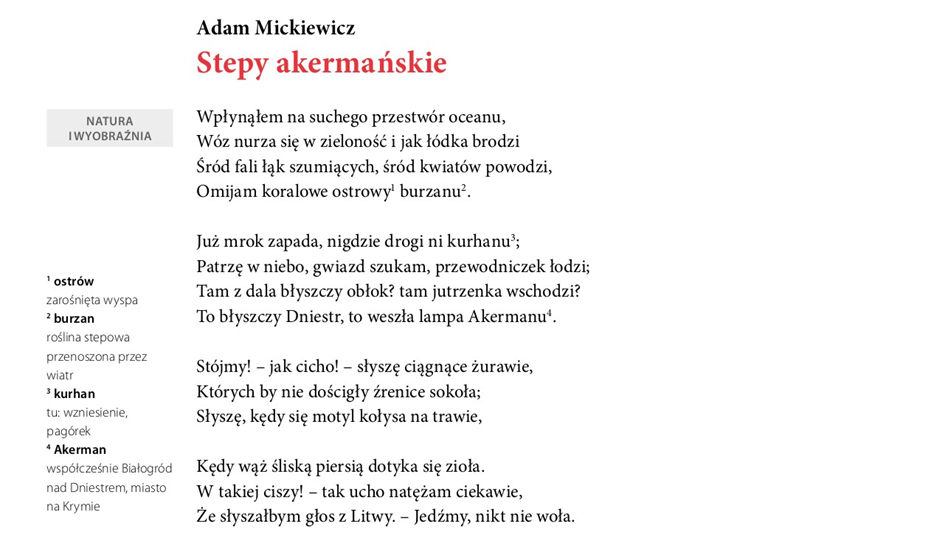 Możesz wysłuchać pięknej recytacji tego utworu, skopiuj link, który znajduje się poniżej, wklej w nowe okno wyszukiwarki. Spróbuj nauczyć się tak pięknie recytować ten wiersz.https://www.youtube.com/watch?v=9Wy8yDXdVecZadania na środę 03.06.2020Temat: Piękno krajobrazu w utworze „Stepy Akermanu”Rozwiń zdania i zapisz je w zeszycie:Widzę…Słyszę…Czuję…Kolory to…Podaj jak najwięcej określeń dotyczących podróży. Podam 3 przykłady, spróbuj dopisać więcej.Podróż to wyjazd, pielgrzymka, eskapada…Zapisz w zeszycie:Podmiot liryczny to wędrowiec. Porównuje on swoją podróż przez stepy do morskiej podróży. Maluje słowami pejzaż bardzo nastrojowy. Poza opisem stepowego pejzażu ważna jest też wszechobecna cisza, która podkreśla samotność osoby mówiącej w wierszu i jego tęsknotę za ojczyzną. Zadanie na czwartek 04.06.2020Temat: Bogactwo środków artystycznego wyrazu w utworze „Stepy akermańskie”Zadanie domoweNapisz jakie korzyści daje podróżowanie.Zadanie na piątek 05.06.2020Temat: Pisownia wyrazów z „ó”, „u” – ćwiczenia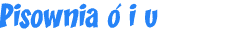 U piszemy w zakończeniach rzeczowników:ununekuchnauszkauszekuchususiazwiastun, podaruek, córuchna, staruszka, łańcuszek, maluch, raptus, mamusia.U piszemy w czasownikach zakończonych na:ujujeszujenp.: maluję, malujesz, maluje, wędruję, wędrujesz, wędruje.U piszemy w czasownikach typu: czuć, kuć, kłuć, pruć, snuć, np.: czuje, kuję, kłuję pruję, snuję.Ó piszemy, gdy wymienia się w innych formach tego samego wyrazu lub w innych wyrazach na: o, e, anp.:
 
stół - stoły
wiózł - wiozę
trójka - troje
 
przyjaciółka - przyjaciel
niósł - niesie
siódmy - siedem
 
skrót - skracać
mówić - mawiać
powtórzyć - powtarzaćÓ piszemy w wyrazach zakończonych na: - ów, np.:
 
Julianów
Tarłów
Opatów
z lasów
chłopcówÓ piszemy w wyrazach zakończonych na: - ówka, np.:
 
łamigłówka
pocztówka
złotówka
 
Wyjątki: skuwka, wsuwka, zasuwka.Ó piszemy w wyrazach zakończonych na: - ówna, np.:
 
Nowakówna
KucównaÓ piszemy na początku wyrazów: ósemka, ósmy, ów, ówczesny, ówcześnie, ówdzie.Gdy już przypomniałeś sobie zasady pisowni wykonaj dyktando. Skopiuj link i wklej go w nowe okno wyszukiwarki https://www.dyktanda.net/ortografia-25.phpDo RodzicówProszę Państwa,w związku z trudną sytuacją, w której się wszyscy znaleźliśmy, nasz bezpośredni kontakt jest niemożliwy. Na bieżąco wysyłam dzieciom lekcje, zadania do wykonania w domu. Staram się, żeby materiału nie było dużo i aby był przystępny, tak żeby poradzili sobie sami. Proszę, aby dziecko je wykonywało w miarę systematycznie. Proszę również o pomoc i współpracę z Państwa strony, sprawdzenie czy te zadania są wykonywane, zanotowane starannie w zeszycie, wysłuchanie wcześniej nauczonych tekstów. Zaangażowanie dzieci i prace, które wykonują w domu będą przeze mnie oceniane. W razie pytań proszę o kontakt e- mailowy zadaniazpolskiego@onet.plMonika Sokołowskaepitetyprzenośnieporównania„suchy przestwór”„śród kwiatów powodzi”„wóz nurza się i jak łódka brodzi”„łąki szumiące”„lampa Akermanu”„koralowe ostrowy”„ciągnące żurawie”